Definition of Personal carePersonal care can incorporate all those tasks of an intimate nature associated with bodily functions, bodily products and personal hygiene. These may include:-Dressing and undressingHelping someone to use the toiletChanging continence pads/nappiesBathing/showeringWashing intimate parts of the bodyChanging sanitary wearChanging stoma bag (following training from Stoma Nurse)Respecting Personal DignityWhere staff are involved on a daily basis in providing personal and intimate care to young people with special educational needs arising from learning difficulties, sensory impairments and physical disabilities they are placed in a position of great trust and responsibility.Children and Young People with special needs and/or disability can lack confidence and assertiveness. Activities related to intimate care should offer opportunities for personal development and choice.It is vital that schools seek to engage with parents, and children and young people, prior to enrolment and at any transition to discuss the normal routines of the school and staff most likely to be involved in delivering aspects of intimate care.(NB: Appendix 1 – Personal Care Risk Assessment)Where appropriate the following can assist in promoting positive attitudes to intimate care:Get to know the child beforehand in other contexts to gain an appreciation of his/her verbal and non-verbal communicationHave a knowledge and understanding of any religious and/or cultural sensitivities related to aspects of intimate care related to this individual child and take full account of theseGive explanations of what is happening in a straightforward and reassuring way including visual cues where appropriate, e.g. step by step symbol sheetWhen washing, always use a sponge or flannel and where possible encourage the child to attempt to wash private parts of the body him/herselfSpeak to the child or young person by name (using age-appropriate language) and  ensure that they are aware of the procedures involvedProvide facilities which afford privacy and modestyRespect a child's preference for a particular carer where possible and sequence of careKeep confidential records which note responses to intimate care and any changes in behaviour that giver cause for concernAgree appropriate terminology for private parts of the body and functions to be used by staff and encourage children to use these terms as appropriateBest practice would involve keeping a home/school communication record to ensure continuity, identifying patterns and reassurance and transparency for parents/carers.ProcessA number of Children and Young People may need assistance with their personal care. It  should not be assumed that failure to achieve independence with personal care is in itself an indication of special educational needs.Schools should ensure that additional resources and finances are allocated to ensure that Children and Young People’s individual needs can be met.Children and Young People with long-term personal care requirements as part of complex medical or physical needs may require additional assistance to manage these needs in settings and schools. Settings and schools are required to contact the appropriate external agencies working with the child for advice.It is recommended that all schools/settings should have a policy on managing personal care issues, whether or not they currently support Children and Young People with these needs. The guidance should show a commitment to including all Children and Young People with personal care needs and should be placed in the context of the Equality Act.The guidance should make explicit the roles and responsibilities of staff in a school/setting and should clarify for parents and Children and Young People what they can expect from the school and what should be expected from them. It should also link to the SEN information report and accessibility plan the setting/school have.It is likely that most personal care tasks will be undertaken by teaching/support assistants within schools and settings. All new and reviewed contracts for teaching assistants should include personal care in their remit. This would include support in promoting independent personal care and other self-care skills.However, all staff are expected to promote personal dignity and care and teachers may take responsibility for assisting Children and Young People with personal care needs. This is undertaken voluntarily as part of duties regarding reasonable adjustments/due diligence.In addition, managers and headteachers should ensure implementation of the following requirements:Resources and FacilitiesWhenever possible, the existing toilet areas should be used. If these are inappropriate then choose a private, safe location that protects the dignity of the Child or Young Person without compromising staff. Do not change pupils in educational, play or public areas, or in any location used for the preparation of food and drink.The minimum facilities would comprise:Sink with ideally lever taps and hot and cold running waterDedicated bin with lidPaper roll or wet wipes for cleansing the body, cleaning the surface of  the changing area and mopping up spillages. (Settings should liaise with parents about the use of wipes and agree who will provide these, bearing in mind the possibility of allergies).Wipes/pads/nappies provided for individuals should be labelled with the child or young person’s name and stored discretelyAntibacterial spray/Milton/liquid soap and water are all suitable for cleaning surfaces and the changing areaNon-latex gloves and disposable aprons – fresh ones should be used each time for each childConsideration should be given to storage arrangements for the resources listed. In addition, arrangements should be confirmed for spare clothing to be available within the setting and the transfer of wet or rinsed, soiled clothing back home.If Children and Young People are able to stand independently, it is acceptable to change them whilst they are standing up. It is not appropriate to do so if they are soiled.In the short term it may be necessary to change Children and Young People on the floor(EY aged!) if no other surface is available. In these circumstances, an easy-to-clean mat should be placed under a changing mat and other pupils should be prevented from accessing the area whilst changing is underway, e.g. an appropriate sign on the door. A risk assessment should be completed for the adult responsible for changing and they should be provided with a kneeling pad.If making adaptations, schools and settings should try to create a facility that will be suitable for Children and Young People who may be included in the school or setting in the future. The Accessibility Plan should, if appropriate, include the upgrading of toilets to meet the needs of a range of users.When upgrading, consideration should be given to providing changing facilities that minimise lifting and avoid staff having to kneel down on the floor to change Children and Young People. Ideal facilities would include:Emergency call systemExtractor fanRise and fall changing tableToiletDisposal system for clinical waste (for example via an existing sanitary bin disposal contract)Sufficient room to store and operate a mobile or tracking hoist and to accommodate a powered wheelchair.Health and Safety IssuesHeadteachers and Managers have a duty to safeguard the health and safety of both Children and Young People and staff. It is imperative that the following health and safety concerns are addressed before the pupil begins attending.Personal hygiene (5 step hand washing technique, see Appendix 3)Disposal (soiled items should not be placed with general refuse)Protective clothing (disposable gloves and aprons)Cleaning of changing area/equipment (responsibility of named persons)Risk assessment  (See Appendix 1, 1a & 1b)Disposal of pads and other soiled waste should be negotiated with the company that collects usual refuse from the settings. SCC Infection Control Policy (reference:- states the recommended cleaning procedure for Catheters/Stoma Bags:“Single use – Empty contents down sluice or toilet, and dispose of bag as hazardous/offensive waste”.Offensive waste includes faeces, nasal secretions, sputum, tears, urine, vomit, etc. If offensive waste contains visible blood or a clinical assessment has identified that infection exists from the waste, this should be considered infectious (hazardous) waste.In homes and schools, hazardous waste should be placed in a yellow bag and collected by an approved contractor. Offensive waste should be placed in a yellow and black striped bag and collected by an approved contractor.Certain conditions and disabilities may bring with it early onset of puberty. Menstruation can be alarming for girls if they are not prepared. Schools should make adequate and sensitive preparation to help girls cope with menstruation and with requests for sanitary protection. Provision of sanitary wear should be done in a sensitive and discreet way.Risk assessments should be completed to anticipate or address concerns raised by Children and Young People, parents or staff. Personal care plans should include a  risk assessment.  Staff training on risk assessment should aim to encourage staff to ‘think safety’ when considering situations and identifying potential risks. Support for the creation of Personal Care Plans can be obtained from ideally a health professional if relevant – see Appendix 4, 4a & 4b.Appendix 4 is recommended where toileting and additional needs requires considering. Appendix 4a to be used solely for toileting needs.Staff trainingStaff should have access to appropriate training to meet the needs of individual Children and Young People. This could include:health and safety regulationsmedical conditions (School Health Advisor, Continence Service)Physiotherapist/ Occupational Healthlifting and handling (County Health and Safety, Moving and Handling trainers)child protection/safeguarding  issues (First Response/LADO)personal hygiene (School Nurse)Vulnerability to abuse and Child ProtectionChildren and Young people with disabilities may have an increased vulnerability to abuse and discrimination. It is essential that all staff are familiar with the setting’s Safeguarding/child Protection policy and procedures, with agreed procedures within this policy and with the child/young person’s Care plan.The normal process of supporting personal care needs should not raise child protection/safeguarding concerns, and there are no regulations that indicate that a second member of staff must be available to supervise this process in order to ensure that abuse does not take place.‘Few settings/schools will have the staffing resources to provide two members of staff for personal care and DBS checks are carried out to ensure the safety of Children and Young People with staff employed in childcare and education settings.’Jeannie Carlin, Council for Disabled Children and Young People 2005Including Me:  Managing complex health needs in schools and early years settings, p75.Some unions recommended that in schools two members of staff are present when personal care is undertaken. This however does need to be balanced with issues around maintaining staff/pupil ratios and ensuring privacy. If there is a known risk of false allegation by a pupil or parent a risk assessment should be undertaken and appropriate action taken.Section 18 in the government guidance, Safe Practice in Education, states that“Staff should ensure that another appropriate adult is in the vicinity and is aware of the task to be undertaken.”At all times the privacy and dignity of the Child or Young Person should be respected, especially if more than one member of staff is present.The process of providing personal care may, in rare circumstances, lead to a level of concern for staff regarding child protection. The usual procedures for sharing concerns with the nominated child protection members of staff or First Response should be followed.Good Practice Guidance for Admission/Inclusion of Children and Young People requiring personal care:Individual NeedsIt is good practice to establish a child’s or young person’s personal care needs at entry to a school or setting. Transition arrangements offer an opportunity to support parents in establishing personal care needs in the new setting. Close liaison with parents/carers is vital.When families visit the setting/school prior to entry, it is appropriate to discuss personal care issues with the parents/carers. A leaflet to support parents in Early Years toilet training is available (Appendix 5).The Care Plan should cover (Appendix 4)ProceduresFacilitiesResources and equipmentStaffingTrainingCurriculum specific needsEducational visitsArrangements for the review and monitoring of the Care PlanEmergency procedures/contactStaffing levels need to be considered carefully. There needs to be a balance between maintaining privacy and dignity of the child/young person and protection both for them and staff involved.Preparation should include discussion with parents, confirmation of arrangements and plans for monitoring and review.  The personal care plan should make reference to:Signed consent from parents/carers to allow supportSigned consent of the child where appropriateSignature of school nurse where their advice has been sought/includedClear arrangements for staffing and access to facilitiesSpecialist advice, training or resources requiredRecord keeping such as personal care diary and/or reward system if appropriateAny relevant and appropriate multi-agency involvement/informationRisk assessmentsLiaison and review with parents and outside agenciesWhen setting up a care plan, the child or young person and his/her parents/carers should feel comfortable with the staff members who are providing the personal care. Gender issues, religious and cultural values should always be taken into account. It is important to adopt consistent approaches at home and schoolThe SENCo for the setting/school should be aware of the personal care plan and link this intervention with other monitoring completed under Code of Practice procedures.There are a number of other issues which it is helpful for staff to consider and agree with parents/carers prior to the child starting at the setting.  These include:Clothing: Parents should be asked to provide clothing that is easy to manage. Clothing with elasticated waists and no zips or buttons is most helpful. Whenever possible it is better to support the child with appropriate clothing rather than relying on nappies or training pants. Parents should also be asked to provide plenty of changes of clothing. Setting/school should provide spare clothes in an emergency, but it is always better for a child or young person to wear his/her own clothes. Finally, the setting should agree with parents/carers what will happen to wet or soiled clothing.Routines: Parents should be asked to ensure that the child is changed or taken to the toilet at the latest possible time before leaving home. In school, prompting may be necessary as a reminder. If a member of staff is required to support personal care, ensure arrangements are confirmed for cover if the member of staff concerned is unavailable. Consider the possibility ofshared responsibility for supporting personal care needs e.g. job share to enable flexible cover in the event of absence. Careful observations may identify when the pupil requires personal support. Ensure that the routine established in setting/school is strictly maintained from  the  start and try hard to avoid accidents. Reminders to use the toilet should be discreet and appropriate and staff should make use of signs, pictures or code words to facilitate understanding.Accidents: Children and Young People may be anxious but usually respond to praise, encouragement and confidence building.  It is important to promote self-esteem in other areas  of learning. Ensure that personal care needs are provided swiftly,  appropriately, sympathetically and in a calm, low-key way. If accidents do occur sensitivity for CYP and others in the group/class needs to be managed.Children and Young People’s ViewsIt is essential that Children and Young People’s views and preferences are taken into consideration in management of personal care needs. This includes consideration of non-  verbal communication and visual cues. Staff involved in meeting Children and Young People’s personal care needs should endeavour to:Get to know the child or young person beforehand as appropriate e.g. systems of communicationHave a knowledge of and respect for any cultural, gender or religious sensitivities related to aspects of personal careAppendix 1 Personal Care Risk AssessmentEstablishment: St Giles’ and St George’s Academy	Assessor’s Name:Position:	Date:Headteacher/Manager:	Assessment Review Date:Appendix 1aGuidelines for Completing a Personal Care Risk Assessment To be carried out by key worker and SENCoUseful definitions:Hazard – A hazard is something that has the potential to cause harm.Risk – A risk is the likelihood of someone being harmed coupled with the severity of that harm.Risk assessment – A risk assessment involves identifying items or events in a work place/work task, that have the potential to cause harm; coming to a judgement as to how likely it is that harm could occur and how serious that harm could be and then devising and implementing control measures to eliminate or reduce the risk to an acceptable level.Steps to take:Are there any elements of the personal care process where there is a potential to cause harm?Is there any lifting or handling involved?Is there a risk of contact with bodily fluids?Is the floor wet or cluttered?Are the supervision levels sufficient to protect the carer and the child?Consider the likelihood that someone will actually be harmed and also how severe that harm is likely to be.  Decide whether the risk is low, medium or high.Are there any control measures in place to eliminate or reduce the risk to an acceptable level?  If not:What control measures need to be put in place?Record your findings.Implement the control measures.The higher the risk rating, the more urgent are the control measures needed to eliminate or control the risk.Examples of hazards which you may need to consider could include:Slips, trips and fallsHealth risk posed by conditions such as infections, diarrhoea, vomitingChild protection concernsManual handling issuesCleaning and disposal of bodily fluidAppendix 1bStaffordshire County Council – Children, Young People and Families Directorate Generic Risk AssessmentThe recording sections may need to be adapted in the light of circumstances to do with setting and pupil.Part A:Part B:Part C:Part D:Part E:Appendix 2Home School Communication RecordKey:BO – Bowels opened PU – Passed UrineAppendix 3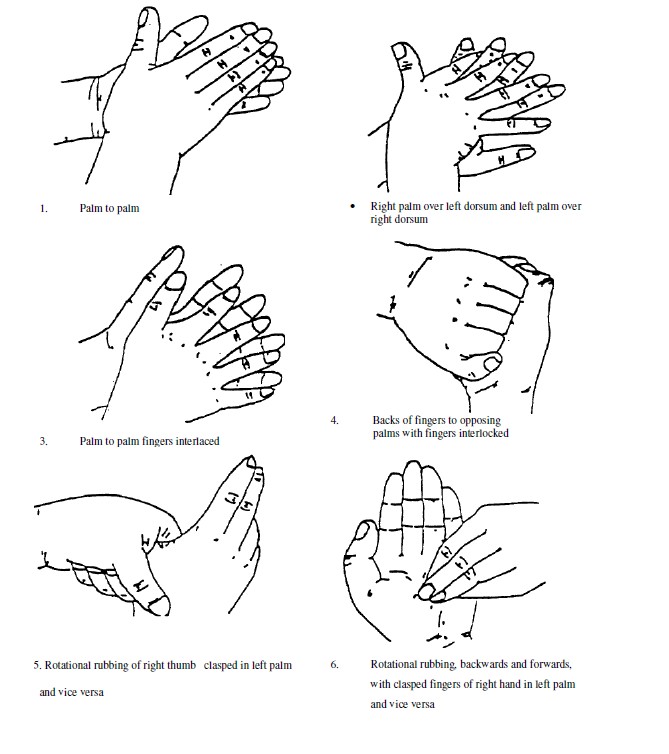 Appendix 4Care Plan(To be used if toileting needs and additional needs are being considered)The recording sections may need to be adapted in the light of circumstances to do with setting and pupil.Please use aspects of this plan that are most appropriate for personalisation.Name:	 		Date of Birth:  	School/Setting:	Class:   	G.P. Name: 	Consultant:   	Tel. Number:   	Emergency Contact InformationCare PlanThe recording sections may need to be adapted in the light of circumstances to do with setting and pupil.Name:	Review Date:   	Medical background:Physical ManagementToiletingPEEducational VisitsPhysical AccessFeedingCommunicationOtherStaff Training Requirements(please attach training record/certificate of training and circulation list)Medication (including storage)Emergency Plan/ProtocolIn the event of an emergency the emergency plan/protocol must take precedence over this general care plan.Fire DrillSignatures:We/I agree with the care plan detailed above.We/I give permission for the administration of medication as outlined.Parental/Carer Signature: 	Date:   	 	 Date:   	Child and Young Person’s Signature:	Date:   	Headteacher Signature:	Date:   	School Nurse/Doctor: 	Date:   	Copies to: Parent/Carers SchoolSchool Nurse/Health ProfessionalAdditional InformationAppendix 4aPersonal Care Plan – Toileting (permission to change) – (N.B.  To be used if toileting is the only issue).The recording sections may need to be adapted in the light of circumstances to do with setting and pupil.Child’s Name:	DoB:Class Group:	Date:Reason for Plan: Aim of Plan:What will be done?Details of when child will be changed/taken to toilet and specific routines to be followed. Social story and schedule required?By whom?Key Worker:Facilities:Where the child will be changed and resources required.Training:Specify training needs	For whom	Date AchievedOther Issues:ClothingOff-site activitiesPreferred language/signs/symbolsMonitoring: Toilet Diary OtherReview Date:Appendix 4bNotes to support completion of a Care PlanWhat is a Care Plan?A care plan is a comprehensive, individualised description of health needs and associated difficulties. It should describe the reasonable adjustments and the provision the school/setting will make to meet the individual’s needs. It needs to be a practical, working document that the school/setting can deliver on a daily basis.When do we need one?When there is an identified need in school/setting. This may be physical, medical and/or personal care needs.Why do we need one?We need care plans to ensure all individual medical and/or care needs are addressed in school and to provide staff with concise guidance and a procedure to follow.What does into the care plan?Information included in the care plan includes: The child or young person’s details, emergency contact details, medical background, physical management with regard to: Toileting and personal care; PE; educational visits; physical access; feeding; communication; training; medication (administered within school/setting and/or at home); an agreed emergency plan/protocol to be followed; fire drill procedure and/or any other identified need.Who should contribute?Contribution to the care plan should include all staff/agencies who are involved with the child or young person. Where a medical condition or diagnosis is evident it is important to involve the school nurse/health visitor for advice.The parent/carer should always be involved in the creation of the care plan and where it is appropriate the child or young person’s views should be included. It is the responsibility of the parent/carer to inform school/setting of any changes in condition that may affect or need amendment to the care plan.Who is responsible for creating and updating the care plan?It is the school/setting’s responsibility to ensure a care plan is in place, where necessary, with advice from the appropriate professionals (as above). The care plan is a working document and should be updated whenever there is a change in circumstances. This should be initialled and dated by both the member of staff and the parent/carer.  It should be reviewed within an agreed time span, at least annually.On completion of the care plan who should agree and sign?It is essential that the relevant medical professional, parent/carer, the child or young person where appropriate and the Headteacher agree and sign the care plan on completion.It is also advisable that all staff who are involved in the child/young person’s care sign to say they have read and understood the care plan.Early Years Toilet Training:  Guidance Notes for ParentsAppendix 5Going to the toilet independently is an important for all children. The age at which children become toilet trained varies greatly from child to child.Before you start:It is important to avoid rushing into toileting before your child is ready. It can be difficult when friend’s children are toileted or you have the pressure of a special event, such as starting nursery, but much of the frustration around toileting can be avoided by waiting until your child indicates they are ready.Some of the signs to look for include:Your child telling you they are actually doing a wee or a poo. With praise they will gradually begin to recognise sooner and sooner until eventually they are able to ‘hold on’ long enough to get to a potty or toilet in time.Taking an interest in going to the toilet with you.Pulling at or telling you they have a wet or soiled nappy or even telling you they no longer wish to wear nappies.Able to stay dry for extended periods.Modern nappies often mean children do not feel as wet or soiled as they did in years gone by. By looking out for signs, you can make sure you do not wait too long, or start too early.Planning:Once your child is ready to begin toilet training, decide:What language you would like to use. For example wee wee, poo, toilet, potty. If your child uses a signing or symbol system, choose appropriate signs.Would you like your child to use a potty or a toilet seat for young children? Where will this be kept?Who else needs to know? Make sure you let everyone who looks after your child knows that you are beginning toilet training and what you have decided about language and equipment.If possible, take your child to the toilet with you and talk through step by step what you are doing.  Ask them if they would like to try.Introduce the toilet or potty in a comfortable, safe way. Make the experience fun by singing, playing games or reading a story. Give lots of praise, even when the child does not ‘go’.Use a few drops of food colouring in the toilet bowl. The yellow of the urine will change blue to green, and red to orange.  Use Cheerios in the bowl as a target for boys to aim.Expect accidents. Try not to show you are disappointed, but deal with accidents in a ‘matter of fact’ way.Readiness for Toilet Training:Use the checklist below to help you decide if your child is ready for toilet training. Not all of the items on the list will be appropriate to every child but the more items on the list that you have ticked, the more likely it is that your child will be successful. Do not be disheartened if you have not been able to tick many of the boxes yet, simply wait a few weeks and consider again.You may want to share this list with staff at your child’s early years setting or school if you are planning toilet training with them.Child’s Name:	Date of Birth:My child is able to stay dry for an	My child imitates the actions ofhour or more	othersMy child knows what a potty or toilet	My child is able to concentrateis for	on task for five minutes of moreMy child knows if he/she has a wet or	My child is able to indicate his/ soiled nappy on	her needs (using words, signs orgestures)My child’s faeces are solid and well	My child is NOT currentlyformed	experiencing any particularlystressful situations                                                                                                          Appendix 6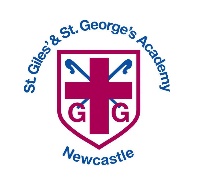 EYFS PERMISSION FORM FOR INTIMATE CARETO BE SIGNED AND RETURNED TO THE SCHOOL OFFICE If a child wets or soils themselves whilst they are in school, it is important that measures are taken to have them changed and if necessary cleaned as quickly as possible. Our staff are experienced at carrying out this task if you wish them to do so or, if preferred, the school can contact you or your emergency contact who will be asked to attend without delay. St Giles’ and St George’s CE Academy has an Intimate Care Policy which is available to view on our website or a copy can be obtained from the school office. Please fill out the permission slip below stating your preference. Name of Child............................................................ Class........................................... Please circle as appropriateI give consent for my child to be changed and cleaned if they wet/soil themselves whilst in the care of St Giles’ and St George’s CE AcademyI do not give consent for my child to be changed and cleaned if they wet or soil themselves. The school will contact me or my emergency contact and I will organise for my child to be cleaned and changed. I understand that in the event that I or my emergency contact cannot be contacted, the staff will act appropriately and may need to come into some level of physical contact in order to aid my child. Signature of Parent/Carer..................................................... Date.........................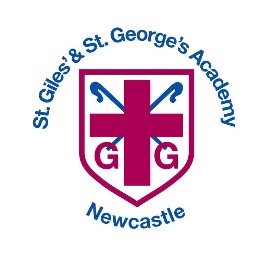 INTIMATE CARE POLICYREVIEWED: JUNE 2019REVIEW DATE: JUNE 2021Further details on any aspect of this policy and its implementation can be obtained from the school.Further details on any aspect of this policy and its implementation can be obtained from the school.Further details on any aspect of this policy and its implementation can be obtained from the school.REVIEWED:REVIEW DATE:Chair of Governors:Date:Headteacher, Mrs C Pointon:Date:Hazard IdentifiedPersons at RiskRisk Assessment Rating (H/M/L)Precautions needed toControl the RiskResulting Risk LevelDate of ImplementationEstablishment:Primrose St Primary SchoolDate: 20.6.12Assessor(s)(1)  F Bloggs  (2) M FlowerTask/Activity/Location/Work Equipment:Supporting personal care (changing pupil’s pull ups) within the disabled toilet facilities.Task/Activity/Location/Work Equipment:Supporting personal care (changing pupil’s pull ups) within the disabled toilet facilities.Task/Activity/Location/Work Equipment:Supporting personal care (changing pupil’s pull ups) within the disabled toilet facilities.Hazards Identified:Cross infectionDiscomfort (specifically to adult’s knees)	re positioning when support H to changeRisk Rating (tick) (without controls in place) HIGH	MEDIUM LOWWho is at risk (tick)EmployeesPupils (H- W-E)Visitors/PublicContractorsOthersControl measures required to manage health and safety:Control measures required to manage health and safety:1.As stated in the Early Year’s toileting policy:To prevent cross infection to pupil or member of staff appropriate equipment will be used such as protective apron and gloves during changing of soiled sanitary wear.As stated in the Early Year’s toileting policy:To prevent cross infection to pupil or member of staff appropriate equipment will be used such as protective apron and gloves during changing of soiled sanitary wear.2.These will be disposed of safely.These will be disposed of safely.3.Staff and pupil to wash hands thoroughly – visual prompts will be displayed.Staff and pupil to wash hands thoroughly – visual prompts will be displayed.4.Area will be obstacle free, allowing adequate space for pupil / staff member to move unrestricted.Area will be obstacle free, allowing adequate space for pupil / staff member to move unrestricted.5.Staff member to use kneeling pad to prevent discomfort to knees.Staff member to use kneeling pad to prevent discomfort to knees.6.Pupil is ambulant and does not need manual handling facilitation.Pupil is ambulant and does not need manual handling facilitation.7.Pupil to work towards independence and self-reliance.Pupil to work towards independence and self-reliance.8.9.Risk rating with controls in place (tick):Are any control measures in Part C not implemented? (tick):If yes, state below:To be actioned by:HIGH MEDIUMLOW YESNO Frequency of review (tick):6 Months:12 Months:24 Months:Signature of Assessor(s)(1)	F Bloggs(2)	M FlowerTime ChangedB.O.P.U.CreamAppliedObservation10.30X√√Area looked better, put own cream on correctly1.00√+√√Needed a lot of help2.30X√√N/A3.15XXXChecked – dry, no need to changeFirst Contact NameRelationshipTelephone NumbersWork Home MobileSecond Contact NameRelationshipTelephone NumbersWork Home MobilePlan agreed by:NameSignatureDateParents/Carer:Pupil/Young Person:Key Worker(s):SENCo/ Headteacher/Manager: